Application for Southampton SACRE non-religiously affiliate member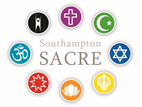 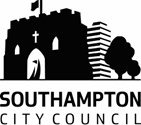 (Term of membership: January- November 2022) Name of applicant:                                                              Date application made: Contact phone number:                                                     Contact email: Contact as character reference (Name, phone number and email): Please complete the information requested in the table set out below and return by email to: SACREinfo@southampton.gov.uk FAO Chair of SACRE, Ruth Gill, closing 12 noon 26/1/22.We thank you for taking the time to apply for this position. Shortlisting and informal interviews will take place as set out in the voluntary post information above.Southampton SACRE and Southampton City CouncilApplicant information Shortlisting How will you be able to support Southampton SACRE meet its statutory duties? What do you know about Southampton SACRE and its work? How do you know this? Are you able to attend the two upcoming meetings? On TEAMS or in person? What is your interest in joining the Southampton SACRE in this voluntary position? Are you applying as a representative of a local group or as an individual? If yes, which group would this be? Which aspects of SACRE’s work are of most interest to you and how would you be able to contribute? Other relevant information, skills and experience 